Веселые уроки:Грамматика русского языка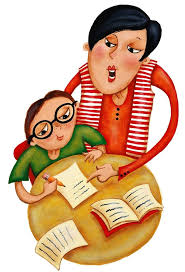 

Неверно: Кабинет врача-нервопатолога. 
Верно: Кабинет врача-невропатолога. 

Неверно: Обрекать в форму. 
Верно: Облекать в форму. 

Неверно: Придти первым, прийдя первым. 
Верно: Прийти первым, придя первым.

Неверно: Мое день рождение. 
Верно: Мой день рождения.

Неверно: Возвращаясь домой, меня застиг дождь. 
Верно: Когда я возвращался домой, меня застиг дождь. 

Неверно: Ихний двор. 
Верно: Их двор. 

Неверно: Удостоин орденов и медалей 
Верно: Удостоен орденов и медалий 
Неверно: цифра 14 
Верно: число 14 
Неверно: броня' на билеты
Верно: бро'ня на билеты
Неверно: феноме'н
Верно: фено'мен
Неверно: Все пятеро вертолетов 
Верно: Все пять вертолетов 
Неверно: Материальное обеспече'ние 
Верно: Материальное обеспе'чение
Верно: Невежа - грубый, невоспитанный человек. 
                 Невежда - необразованный человек, несведущий в какой-либо области знаний.
Неверно: Он поклал книгу. Он поло'жил книгу. 
Верно: Он положи'л книгу.
Неверно: Остекленение балкона 
Верно: Остекление балкона
Неверно: Продюссер 
Верно: Продюсер
Неверно: Ассиметричный (рисунок) 
Верно: Асимметричный (рисунок)
Неверно: Друшлаг 
Верно: Дуршлаг
Верно: Изморось (моросит) - противный мелкий дождик. 
                 Изморозь (морозит) - атмосферное явление (иней)
Неверно: Все образумится 
Верно: Все образуется
Неверно: Порадующего (нас успехами) 
Верно: Который порадует (нас успехами)
Неверно: Текет (кран) 
Верно: Течет (кран)
Неверно: За туфля'ми 
Верно: За ту'флями
                                       Образные выражения

Буриданов осел - нерешительный человек, который не может ни на что решиться
Гордиев узел - трудная задача
Дары данайцев - коварные дары, гибельные для тех, кто их получает.
Иерихонская труба - громкий, трубный голос.
Каинова печать - клеймо преступника.
Летучий голландец - вечный скиталец. Призрачный корабль, обреченный никогда на приставать к берегу.
Лукуллов пир - роскошное застолье.
Мидасов суд - суд невежды.
Объятия Морфея - сон. Морфей - древнегреческий бог сновидений.
Петь Лазаря - прикидываться несчастным, жаловаться на судьбу.
Пиррова победа - сомнительная победа.
Сады Семирамиды - нечто великолепное.
Слава Герострата - позорная слава.
Танталовы муки - муки вследствие невозможности достичь близкой цели.
Ящик Пандоры - источник бедствий.